j Objednáváme u Vás na základě Rámcové smlouvy č. 94/2015-MSP-CES prodloužení záruky na diskové pole DS 1016R.E Service ID: 8810747 + expanze.Celková částka k úhradě ve výši 82 894,- Kč včetně DPH.Dosavadní záruka skončila dne 20.9.2022.Děkujeme za vyřízeni objednávky a prosím o její akceptaci na emailovou adresu:.Osobní údaje dodavatele Okresní soud v Chrudimi zpracovává za účelem splnění smluvních či předsmluvních závazků. Právním titulem je splnění právní povinnosti správce údajů v resortu Ministerstva spravedlnosti ČR. Notifikace je uvedena na internetových stránkách resortu i Okresního soudu v Chrudimi www.justice.cz.Počet příloh: 0Vyřizuje:Telefon:Fax:Solničková Ilona Razítko a podpis:Česká republika - Okresní soud v Chrudimi
537 21 C h r u dilfiTisk: CCA Group as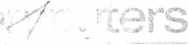 h 1	'■//>	// tc H -?L-///4 V 4	>/ i /(_.• < C é 47 ? -09- 2022Soinickova IlonaOd:Odesláno:čtvrtek 22. září 2022 10:49 Soinickova Ilona Objednávka č.: 2OP2201549 2OP2201549.pdfKomu:Kopie:Předmět:Přílohy:Dobrý den paní Soinickova,děkujeme za Váši objednávku.V příloze Vám zasílám potvrzení o její akceptaci.Jakmile budete mít zveřejněno v registru smluv, budeme fakturovat.S přáním pěkného dne / Best regards Hana Hunková M Computers s.r.o. Úlehlova 3100/10, 628 00 Brno-IJšeň (mapa)T:+420 E: www.mcomputers.czwww.lenovoshop.czZpráva vygenerována informačním systémem 16 výrobce CyberSoftiObjednávkaODBĚRATEL:IČ: 00024953	Číslo objednávky:DIČ:	j 2022 / OB / 90Okresní soud v ChrudimiVšehrdovo náměstí 45Spisová značka:537 21 Chrudim20 Spr 1569/2022Účet: Adresa dodání:Všehrdovo náměstí 45Všehrdovo náměstí 45DODAVATEL:	IČ: 26042029537 21 ChrudimDIČ:Datum splatnosti:M Computers s.r.o.Datum objednání:21.09.2022Úlehlova 3100/10Datum dodání:628 00 Brno - LíšeňZpůsob úhradv:PřevodemText:Text:Text: